INDICAÇÃO Nº 1641/2017Assunto: Solicita a execução de poda de árvores na Estrada Municipal Benedito Regagnin, Bairro Colina I, conforme especifica.Senhor Presidente:INDICO ao Sr. Prefeito Municipal, nos termos do Regimento Interno desta Casa de Leis, que se digne Sua Excelência determinar ao setor competente da Administração, para execução URGENTE de poda de árvores na Estrada Municipal Benedito Regagnin, Bairro Colina I, na altura do número 629, cujos galhos e tronco da árvore representam perigo (imagem anexa).Tal medida é de extrema necessidade, e visa atender o pedido de moradores que preocupados com a situação pedem providências urgente.SALA DAS SESSÕES, 14 de julho de 2017.HIROSHI BANDO    Vereador – Vice Presidente – PP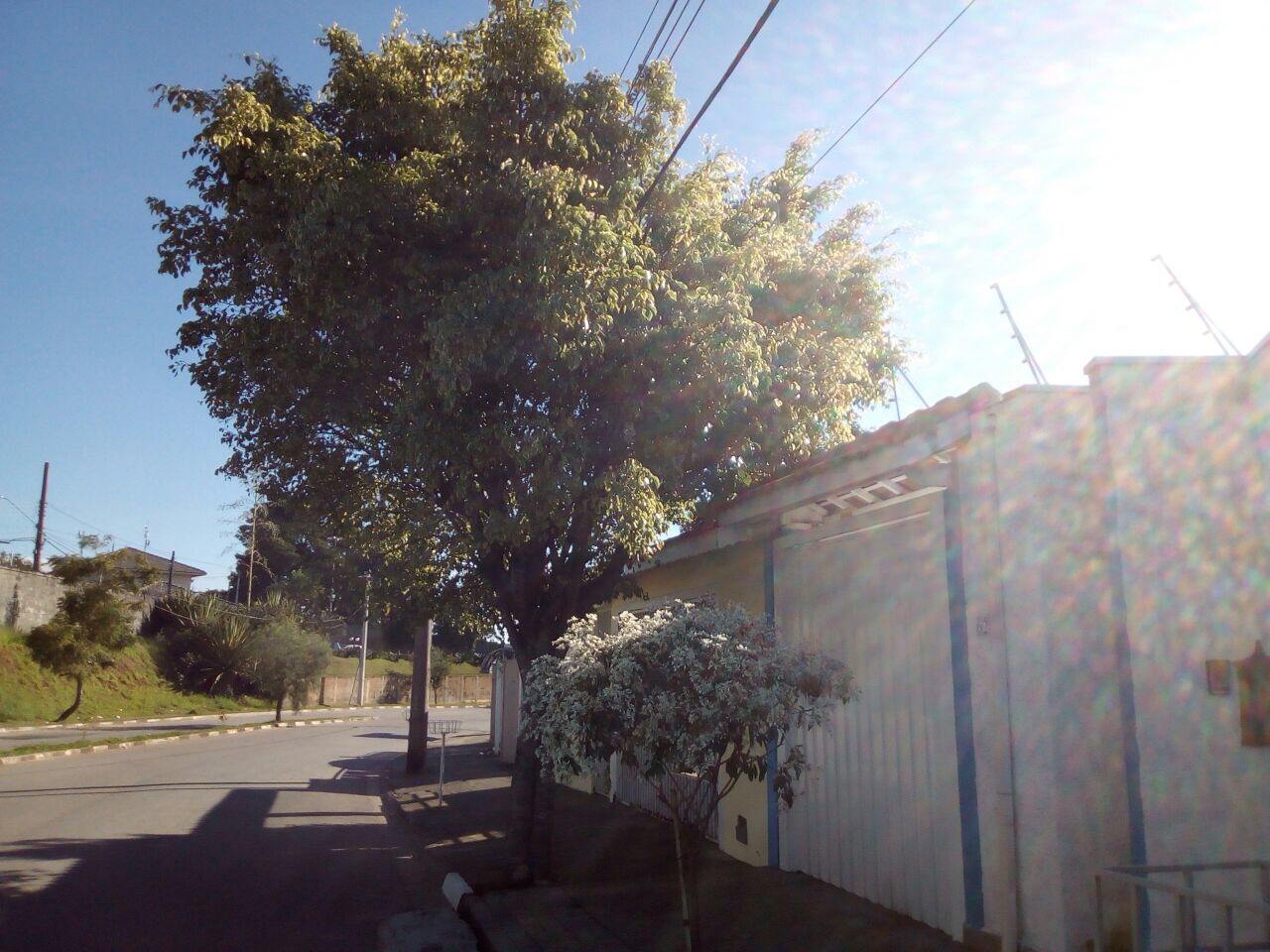 